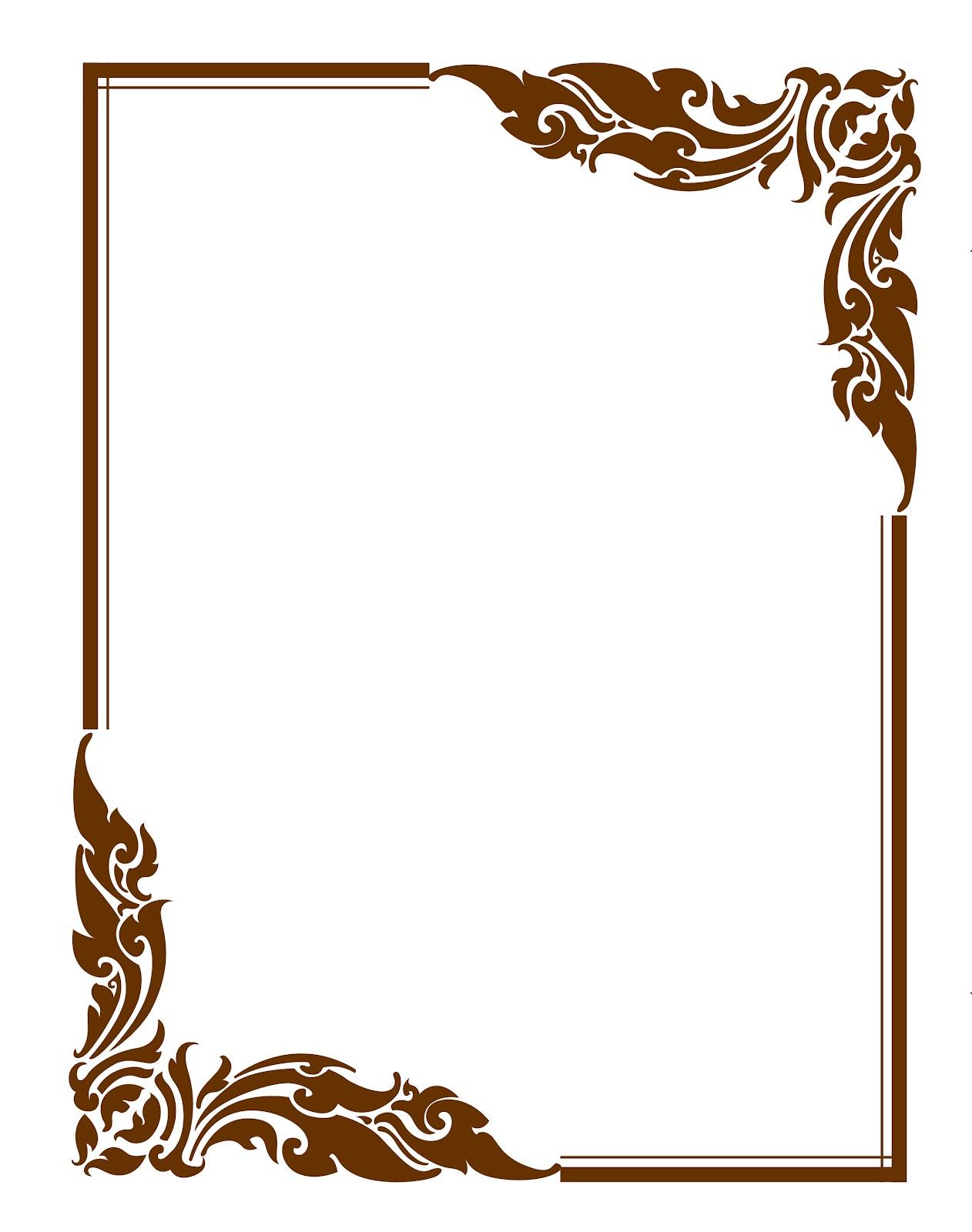 Книга почётаДубовского педагогического колледжа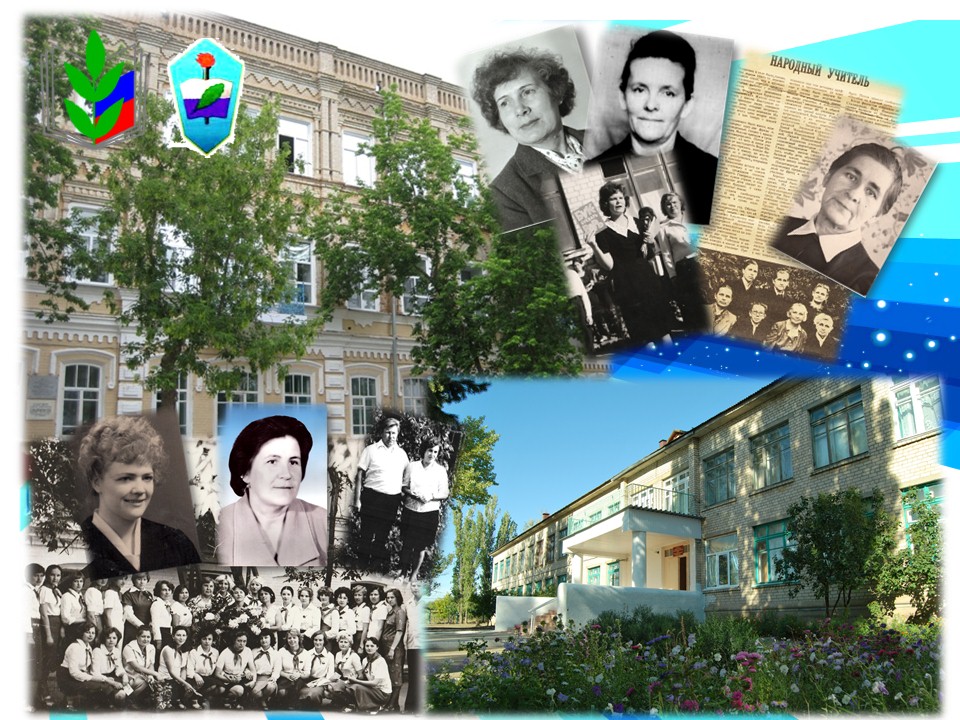 Книга создана по инициативе первичной профсоюзной организации ГБПОУ «Дубовский педагогический колледж»Составители: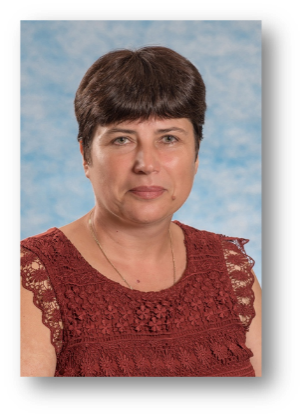 Ведерникова Галина Валентиновна, председатель первичной профсоюзной организации ГБПОУ «Дубовский педагогический колледж», преподаватель естественнонаучных дисциплин;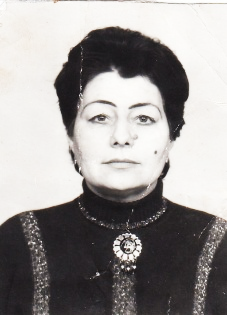 Бирюкова Лидия Ивановна, член профсоюзной организации, пенсионер;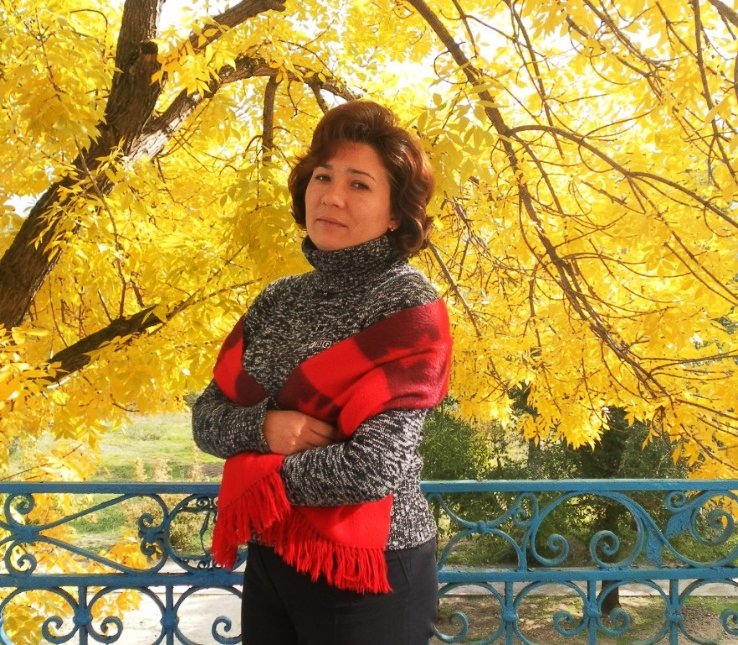 Федосеева Мария Алексеевна, заместитель председателя первичной профсоюзной организации ГБПОУ «Дубовский педагогический колледж», педагог-психолог;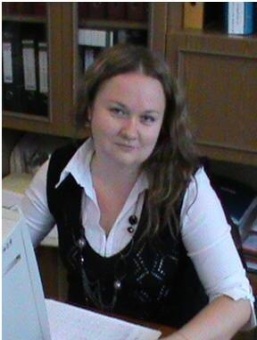 Саксеева Анастасия Валентиновна, член профсоюзной организации, преподаватель русского языка и литературы.